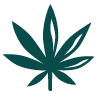 ArbeitsblattCannabis – NEugierDu konsumierst kein Cannabis, aber es hat seinen Reiz und in Zukunft wirst du es vielleicht ausprobieren. 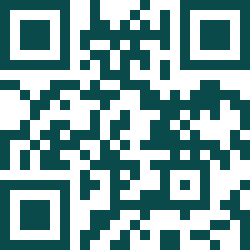 Beantworte die ersten zwei Fragen zuerst selbstständig. Suche danach
ergänzende Informationen auf: feelok.de/cannabis/Wo stehst du? 	 Bis jetzt hast du nicht gekifft. Aber du bist neugierig. Was reizt dich am Kiffen? Welche Vorteile hast du, wenn du wie bisher auf Cannabis verzichtest?
Falls du nicht weiter weißt: feelok.de/cannabis/neugier/vorteile/Verschaff dir den Überblick!	 Wie viele Jugendliche konsumieren täglich Cannabis und wie viele haben noch nie gekifft?  
Klicke auf: feelok.de/verbreitungWelches sind die Wirkungen von Cannabis?
Klicke auf: feelok.de/wirkungen/Was sagt das Gesetz über den Cannabiskonsum?
Klicke auf: feelok.de/gesetz/Deine EntscheidungKiffen ausprobieren oder nicht ausprobieren. Was entscheidest du? 
Falls du nicht weiter weißt: feelok.de/cannabis/neugier-entscheidung/Weitere Arbeitsblätter auf feelok - Lehrpersonen und Multiplikator:innenwww.feel-ok.ch, www.feel-ok.at, www.feelok.de